Doplň správně i,y a procvič si pravopis vyjmenovaných slovPosp_chat, bl_žit se, prob_há, rozdm_chat, zam_řit, klop_tal, třp_tka, nap_chnout se, p_šní se, plaz_t se, hv_zdat, v_skat, přes_vat, vzpom_nat, zas_čet, ub_tovat se, pob_hat, m_čka, vzpom_nka, žv_kat, s_čet, pl_tvat,v_m_šlet, b_dliště, s_novec, b_č, sm_čka.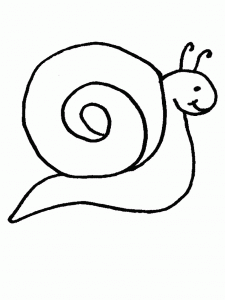 Usm_vat se, zabl_sklo se, l_zat l_zátko, nasb_rat, přez_mují, uv_tat, v_dět, zal_žovat si, zam_chat, neum_m, pl_tvat, rozb_l m_su, bude p_kat, m_líš se, b_tva, p_lot, raz_tko, l_mec, čep_ce, zmrzl_na, m_dlo, cv_čitel, ul_čka, l_žařka, zv_tězit, ob_loviny, dob_tek, telev_ze, pov_kovat, v_skočit, v_sočina, ml_nář, p_tlovina, p_voňka.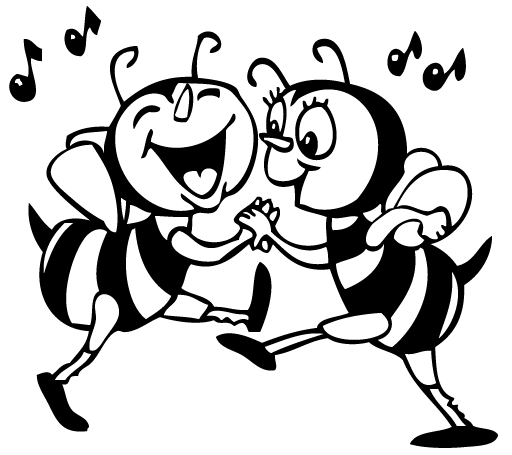 S_chravý den, měs_ční třp_t, chléb se s_rem, dcera a s_n, zápach s_ry, s_rová mrkev, kytka us_chá, s_tá svačina, s_pavý hlásek, s_lonová s_ť, dětský zás_p, neříkej nesm_sly, plachá s_korka, široká s_lnice, školní bes_dka, ubohý s_rotek, vys_paný p_tel, pos_pat l_vance, zapál_t s_rku, je s_chravo, nel_dské nás_lí, hlem_ždí ul_ta.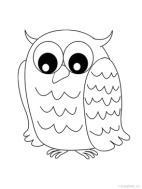 P_hovatý obl_čej, psát do p_sanky, zalep_t dop_s, p_sčitá b_střina, l_tostivý Pep_k, op_lený květ, pop_navá rostl_na, kval_tní lep_dlo, hb_tá op_ce, přep_chový automob_l, l_sá kob_la, p_chlavá rostlina, p_r mezi ob_lím, p_tlík s b_linami, p_šný dom_šlivec, p_chá mě v zádech, bolavé l_tko, rozs_pané p_liny, houba p_chavka, krup_ce.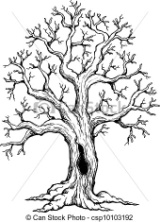 